СОВЕТГРАЧЕВО-КУСТОВСКОГО МУНИЦИПАЛЬНОГО ОБРАЗОВАНИЯ ГРАЧЕВО-КУСТОВСКОГО МУНИЦИПАЛЬНОГО РАЙОНАСАРАТОВСКОЙ ОБЛАСТИРЕШЕНИЕот  29.06.2022  года                                                                               № 10 п. 2                                             с. Грачев КустО внесении изменений в решение Совета Грачево-Кустовского МО № 29 п.11 от 17.03.2011 года «Об  утверждении правил благоустройства, обеспечения чистоты и порядка на территории  Грачево-Кустовского муниципального образования Перелюбского муниципального района Саратовской области»             В соответствии с Федеральным законом от 6 октября 2003года № 131-ФЗ «Об общих принципах организации местного самоуправления в российской Федерации», с приказом Министерства строительства и жилищно-коммунального хозяйства Российской Федерации от 29.12.2021г. № 1042/пр, на основании Устава Грачево-Кустовского муниципального образования Перелюбского муниципального района Саратовской области, Совет Грачево-Кустовского муниципального образования            РЕШИЛ:1. Внести в решение Совета Грачево-Кустовского МО № 29 п.11 от 17.03.2011 года  «Об  утверждении правил благоустройства, обеспечения чистоты и порядка на территории  Грачево-Кустовского муниципального образования Перелюбского  муниципального района Саратовской области». (далее - Правил)  следующие изменения:1.1. статью 2 раздела 1 изложить в новой редакции« 2. БЛАГОУСТРОЙСТВО НА ТЕРРИТОРИЯХ ЖИЛОГО НАЗНАЧЕНИЯ. 2.1. Общие положения.2.1.1. Объектами нормирования благоустройства на территориях жилого назначения являются: общественные пространства, участки жилой застройки, детских садов, школ, постоянного и временного хранения автотранспортных средств, которые в различных сочетаниях формируют жилые группы, микрорайоны, жилые районы. 2.2. Общественные пространства.  2.2.1. Общественные пространства на территориях жилого назначения формируются системой пешеходных коммуникаций, участков учреждений обслуживания жилых групп, микрорайонов, жилых районов и озелененных территорий общего пользования.2.2.2. Для учреждений обслуживания с большим количеством посетителей (магазины, почтовое отделение, ФАПы) предусматривается устройство приобъектных автостоянок. 2.2.3. Обязательный перечень элементов благоустройства на территории пешеходных коммуникаций и участков учреждений обслуживания включает: твердые виды покрытия, элементы сопряжения поверхностей, урны,  осветительное оборудование.2.2.4. Озелененные территории общего пользования формируются в виде единой системы озеленения жилых групп, микрорайонов, жилых районов. Система озеленения включает участки зеленых насаждений вдоль пешеходных и транспортных коммуникаций (газоны, рядовые посадки деревьев и кустарников), озелененные площадки вне участков жилой застройки (спортивные, спортивно-игровые, для выгула собак и др.), объекты рекреации (скверы, бульвары, сады микрорайона, парки жилого района).2.3. Участки жилой застройки. 2.3.1. Проектирование благоустройства участков жилой застройки производится с учетом коллективного или индивидуального характера пользования придомовой территорией. Кроме того, необходимо учитывать особенности благоустройства участков жилой застройки при их размещении в составе исторической застройки, на территориях высокой плотности застройки, на реконструируемых территориях. 2.3.2. На территории участка жилой застройки с коллективным пользованием придомовой территорией (многоквартирная застройка) предусматриваются: транспортный проезд (проезды), пешеходные коммуникации (основные, второстепенные), площадки (для игр детей дошкольного возраста, отдыха взрослых, установки мусоросборников, гостевых автостоянок, при входных группах), озелененные территории. Если размеры территории участка позволяют, рекомендуется в границах участка размещение спортивных площадок и площадок для игр детей школьного возраста, площадок для выгула собак. 2.3.3. Обязательный перечень элементов благоустройства на территории участка жилой застройки коллективного пользования включает: твердые виды покрытия проезда, различные виды покрытия площадок, элементы сопряжения поверхностей, оборудование площадок, озеленение, осветительное оборудование.2.3.3.1. Озеленение жилого участка формируется между отмосткой жилого дома и проездом (придомовые полосы озеленения), между проездом и внешними границами участка: на придомовых полосах - цветники, газоны, вьющиеся растения, компактные группы кустарников, невысоких отдельно стоящих деревьев; на остальной территории участка - свободные композиции и разнообразные приемы озеленения. 2.3.3.2. Возможно ограждение участка жилой застройки, если оно не противоречит условиям размещения жилых участков вдоль магистральных улиц согласно пункту 2.3.4.2 настоящих Правил. 2.3.4. Благоустройство жилых участков, расположенных в составе исторической застройки, на территориях высокой плотности застройки, на реконструируемых территориях проектируется с учетом градостроительных условий и требований их размещения. 2.3.4.1. На территориях охранных зон памятников проектирование благоустройства ведется в соответствии с режимами зон охраны и типологическими характеристиками застройки.  2.3.4.2. При размещении жилых участков вдоль магистральных улиц не допускается их сплошное ограждение и размещение площадок (детских, спортивных, для установки мусоросборников) со сторон улиц. 2.3.4.3. На реконструируемых территориях участков жилой застройки предусматривается удаление больных и ослабленных деревьев, защита и декоративное оформление здоровых деревьев, ликвидация неплановой застройки (складов, сараев, стихийно возникших гаражей, в т.ч. типа "Ракушка"), рекомендована замена морально и физически устаревших элементов благоустройства. 2.4. Участки детских садов и школ. 2.4.1. На территории участков детских садов и школ предусматриваются: транспортный проезд (проезды), пешеходные коммуникации (основные, второстепенные), площадки при входах (главные, хозяйственные), площадки для игр детей, занятия спортом, озелененные и другие территории и сооружения.2.4.2. Обязательный перечень элементов благоустройства на территории детского сада и школы включает: твердые виды покрытия проездов, основных пешеходных коммуникаций, площадок (кроме детских игровых), элементы сопряжения поверхностей, озеленение, ограждение, оборудование площадок, скамьи, урны, осветительное оборудование, носители информационного оформления. 2.4.2.1. В качестве твердых видов покрытий применяется асфальтобетон и плиточное мощение. 2.4.2.2. При озеленении территории детских садов и школ не допускается применение растений с ядовитыми плодами.2.4.3. При проектировании инженерных коммуникаций квартала не допускается их трассировка через территорию детского сада и школы, уже существующие сети при реконструкции территории квартала рекомендуется переложить. Собственные инженерные сети детского сада и школы проектируются по кратчайшим расстояниям от подводящих инженерных сетей до здания, исключая прохождение под игровыми и спортивными площадками (желательно проектировать прокладку со стороны хозяйственной зоны). Не допускается устройство смотровых колодцев на территориях площадок, проездов, проходов. Места их размещения на других территориях в границах участка ограждаются или выделяются предупреждающими об опасности знаками. 2.4.4. Рекомендуется плоская кровля зданий детских садов и школ. 2.5. Участки длительного и кратковременного хранения автотранспортных средств.2.5.1. На участке длительного и кратковременного хранения автотранспортных средств необходимо предусматривать: сооружение гаража или стоянки, площадку (накопительную), выезды и въезды, пешеходные дорожки. Подъездные пути к участкам постоянного и кратковременного хранения автотранспортных средств желательно устанавливать не пересекающимися с основными направлениями пешеходных путей. Не допускается организация транзитных пешеходных путей через участок длительного и кратковременного хранения автотранспортных средств. Участок длительного и кратковременного хранения автотранспортных средств изолируется от остальной территории полосой зеленых насаждений шириной не менее 3 м. Въезды и выезды должны иметь закругления бортов тротуаров и газонов радиусом не менее 8 м.  2.5.2. Обязательный перечень элементов благоустройства на участке длительного и кратковременного хранения автотранспортных средств включает: твердые виды покрытия, элементы сопряжения поверхностей, ограждения, урны или контейнеры для мусора, осветительное оборудование, информационное оборудование (указатели). 2.5.2.1. На пешеходных дорожках предусматривается съезд - бордюрный пандус - на уровень проезда (не менее одного на участок). 2.5.2.2. Рекомендуется формировать посадки густого высокорастущего кустарника с высокой степенью фитонцидности и посадки деревьев вдоль границ участка. 2.5.3. Благоустройство участка территории, предназначенного для хранения автомобилей в некапитальных нестационарных гаражных сооружениях, должно иметь твердое покрытие дорожек и проездов, осветительное оборудование. Гаражные сооружения или отсеки предусматриваются унифицированными, с элементами озеленения и размещением ограждений. 2.6. В целях дальнейшего улучшения  благоустройства, уборки и санитарного состояния территорий населенных пунктов  всем государственным, кооперативным и иным организациям, предприятиям и учреждениям независимо от форм собственности, а также арендаторам  и индивидуальным владельцам жилых домов вменяется в обязанность, систематически убирать и содержать в образцовом порядке в соответствии с нормативными актами: - все элементы внешнего благоустройства, включая улицы, площади, дворы и другие территории в населенных пунктах;  - жилые, культурно-бытовые, административные, промышленные, торговые здания;  - ограды, заборы, рекламные установки, установки недекоративной подсветки зданий, памятников, вывески, витрины, павильоны на остановках транспорта общего пользования;              - фонари уличного освещения, всевозможные опорные садовые скамейки, урны, указатели наименований  транспорта, домовые номерные знаки, мемориальные доски, радиотрансляционные устройства, антенны, трансформаторные установки;- инженерно-технические санитарные сооружения, дорожные покрытия улиц, площадей; - перегон по улицам населенных пунктов, имеющим твердое покрытие, машин на гусеничном ходу;2.7.Запрещается:- сорить на улицах и площадях, на пляжах и в других общественных местах, выставлять тару с мусором и пищевыми отходами на улицах;- выливать жидкие бытовые отходы на улицу, а также пользоваться поглощающими ямами и закапывать нечистоты в землю, складывать строительные материалы и навоз за пределами своего участка;- сбрасывать в реку и другие водоемы бытовые и производственные отходы и загрязнять воду;- выпускать  сточные  воды из канализации жилых и промышленных зданий на рельеф;- устройства местной канализаций разрешается только с согласия соответствующих органов;- проводить без соответствующего  разрешения водопроводно-канализационного хозяйства подключение производственной и дворовой сети к центральному водопроводу;- утеплять водопроводные колонки и краны материалами, подверженными гниению;- вывозить со строек, домовладений строительный мусор, грунт в местах не отведенные для этой цели;- возводить  к торговым строениям пристройки, ограждения, не предусмотренные согласованным проектам, и использовать их под складские цели, а также складировать тару и запасы товаров около торговых строений и другое; - выметать мусор на проезжую часть улиц, Мусор, сметенный с тротуаров, должен вывозиться на полигон    ТБО;- движение по населенному пункту загрязненных машин,  а также перевозка шипучих  и жидких материалов без принятия мер, предотвращающих  загрязнения улиц;- расклеивать афиши, объявления на столбах, деревьях и других предметах, не предназначенных для этих целей; - оставлять на улицах, площадях, других местах после окончания торговли территорию,  не убранную после торговли;- мыть автомашины, коляски, стирать белье и прочее у водоразборных колонок и в открытых водоемах;- выливать на улицу  обработанную воду после продажи продуктов. 2. 8. На территории сельского поселения в соответствии с территориальной схемой обращения с отходами должны быть обустроены контейнерные площадки для накопления твердых коммунальных отходов (далее - ТКО) или системы подземного накопления ТКО с автоматическими подъемниками для подъема контейнеров (далее - контейнерные площадки) и (или) специальные площадки для накопления крупногабаритных отходов (далее - специальные площадки).       Контейнерные площадки, независимо от видов мусоросборников (контейнеров и бункеров) должны иметь подъездной путь, твердое (асфальтовое, бетонное) покрытие с уклоном для отведения талых и дождевых сточных вод, а также ограждение, обеспечивающее предупреждение распространения отходов за пределы контейнерной площадки.       Специальные площадки должны иметь подъездной путь, твердое (асфальтовое, бетонное) покрытие с уклоном для отведения талых и дождевых сточных вод, а также ограждение с трех сторон высотой не менее 1 метра.       Расстояние от контейнерных и (или) специальных площадок до индивидуальных жилых домов, детских игровых и спортивных площадок, зданий и игровых, прогулочных и спортивных площадок организаций воспитания и обучения, отдыха и оздоровления детей и молодежи должно быть не менее 20 метров, но не более 100 метров; до территорий медицинских организаций в сельских населённых пунктах - не менее 15 метров.      Допускается уменьшение не более чем на 25% указанных в настоящем пункте Санитарных правил расстояний на основании результатов оценки заявки на создание места (площадки) накопления ТКО на предмет ее соответствия санитарно-эпидемиологическим требованиям, изложенным в приложении № 1 к Санитарным правилам.     Количество мусоросборников, устанавливаемых на контейнерных площадках, определяется хозяйствующими субъектами в соответствии с установленными нормативами накопления ТКО.      На контейнерных площадках должно размещаться не более 8 контейнеров для смешанного накопления ТКО или 12 контейнеров, из которых 4 - для раздельного накопления ТКО, и не более 2 бункеров для накопления КТО.      В случае раздельного накопления отходов на контейнерной площадке их владельцем должны быть предусмотрены контейнеры для каждого вида отходов или группы однородных отходов, исключающие смешивание различных видов отходов или групп отходов, либо групп однородных отходов.       Владелец контейнерной и (или) специальной площадки обеспечивает проведение уборки, дезинсекции  и дератизации  контейнерной и (или) специальной площадки в зависимости от температуры наружного воздуха, количества контейнеров на площадке, расстояния до нормируемых объектов в соответствии с приложением № 1 к Санитарным правилам. Не допускается промывка контейнеров и (или) бункеров на контейнерных площадках.       При накоплении ТКО, в том числе при раздельном сборе отходов, владельцем контейнерной и (или) специальной площадки должна быть исключена возможность попадания отходов из мусоросборников на контейнерную площадку.       Контейнерная площадка и (или) специальная площадка после погрузки ТКО (КГО) в мусоровоз в случае их загрязнения при погрузке должны быть очищены от отходов владельцем контейнерной и (или) специальной площадки.       Допускается сбор и удаление (вывоз) ТКО (КГО) с территорий сельских поселений бестарным методом (без накопления ТКО (КГО) на контейнерных площадках).      Сжигание листьев деревьев, кустарников на территории населенных пунктов запрещено. Собранные листья деревьев, кустарников подлежат вывозу на объекты размещения, обезвреживания или утилизации отходов.».1.2. статью 10 раздела 4   Правил дополнить пунктом 10.6 следующего содержания:       «10.6. Отходы животноводческих комплексов (далее - навоз) и птицеводческих комплексов (далее - помет) должны транспортироваться, обрабатываться и обеззараживаться отдельно от хозяйственно-бытовых стоков населенных пунктов. Транспортирование жидкого навоза необходимо осуществлять способом, исключающим загрязнение среды обитания человека. На животноводческом или птицеводческом комплексе хозяйствующим субъектом, эксплуатирующим животноводческий или птицеводческий комплекс, должно осуществляться обеззараживание навоза (помета), обеспечивающее отсутствие в навозе (помете) возбудителей инфекционных и паразитарных заболеваний.  При размещении твердой фракции навоза или помета в пределах водосборных площадей хозяйствующим субъектом, эксплуатирующим животноводческий или птицеводческий комплекс, должны предусматриваться водонепроницаемые площадки с твердым покрытием, имеющие уклон в сторону водоотводящих канав. Выделяющаяся из навоза или помета жидкость вместе с атмосферными осадками должна собираться и направляться в жижесборник для обеззараживания.»1.3. Дополнить Правила Разделом 15 следующего содержания:«Раздел 15. Разграничение территории Грачево-Кустовского муниципального образования с закреплением ответственных за уборку конкретных участков территории муниципального образования	Карта-схема с. Грачев Куст Грачево-Кустовского муниципального образования с закреплением ответственного за уборку территории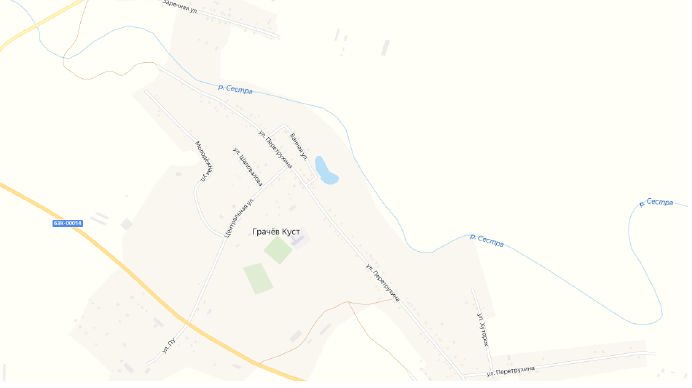 Карта-схема д.. Аннин Верх Грачево-Кустовского муниципального образования с закреплением ответственного за уборку территории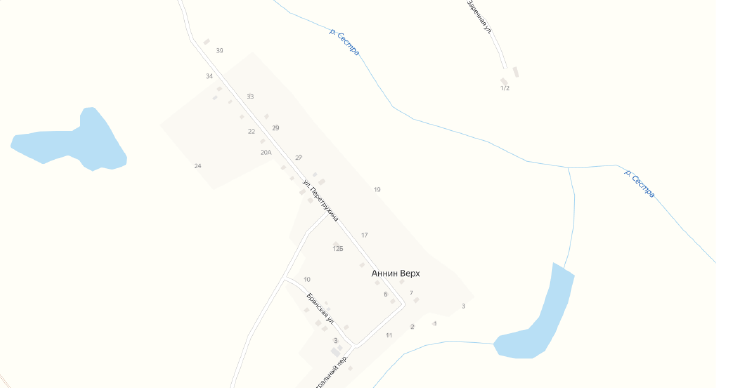 3.  Настоящее решение подлежит официальному опубликованию (обнародованию) путем размещения на щитах объявлений и официальном сайте администрации Грачево-Кустовского муниципального образования  в сети Интернет https://грачево-кустовское.рф.4.  Настоящее решение вступает в силу после его официального опубликования.Глава Грачево-Кустовского муниципального образования 	                                                              Д.Н. Лебедев                                                                              № п/пФ.И.О. ответственного должностного лица (реквизиты)Закрепленная территория согласно карте-схеме (улица)1.Лебедев Денис Николаевич,глава Грачево-Кустовского муниципального образования, депутат Совета Грачево-Кустовского муниципального образования  (89869864253)с. Грачев Кустул. Перетрухина2.Жигулин Сергей Юрьевич, индивидуальный предприниматель, депутат Совета Грачево-Кустовского муниципального образования (89878241854)с. Грачев Кустул. Центральная, ул. Заречная, ул. ПУ3. Заболотько Надежда Сергеевна, депутат Совета Грачево-Кустовского муниципального образованияс. Грачев Кустул. Шаповалова, ул. Молодежная, ул. Банная4.Башмакова Олеся Зурабовна, депутат Совета Грачево-Кустовского муниципального образованияс. Грачев Кустул. Придорожная, ул. Хуторок№ п/пФ.И.О. ответственного должностного лица (реквизиты)Закрепленная территория согласно карте-схеме (улица)1.Кузмичев Антон Александрович, депутат Совета Грачево-Кустовского муниципального образования  (89376395139)д. Аннин Верхул. Перетрухина, ул. Брянская, ул. Заречная, пер. Центральный